 Procès verbal de la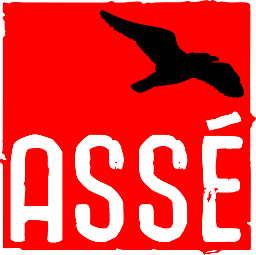 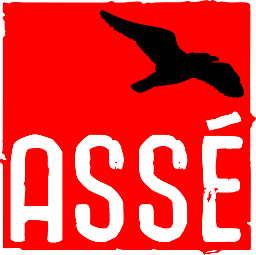  réunion du 8 avril 2014 Conseil exécutif de l’ASSÉPrésences: Delphine Labrecque-Synnott, Carolane Sauvé-Tétreault, Virginie Mikaelian, Benjamin Gingras, Lazlo Bonin, Justin ArcandOrdre du Jour:0. Ouverture1. Procédures1.1 Praesidium1.2 Lecture et adoption de l’ordre du Jour1.3 Lecture et adoption du procès verbal2. Comment ça va?3. Affaires courantes4. Affaires académiques5. Manif nationale6. Congrès	6.1 Logistique	6.2 Campagne annuelle	6.3 Autres propositions7. Conseil de Coordination8. Médias et information9. Bureaucratie et finances9.1 Suivi des finances	9.2 Permanence	9.3 Bureau (Bail)10. Tournées internationales11. Prochaine rencontre12. Varia13. Levée0. Ouverture0.1. Proposition d’ouverture à 18h22Proposée par Delphine	Appuyée par LazloAdoptée à l’unanimité1. Procédures1.1 Praesidium1.1.1  Que assure Delphine l’animation et que Justin assure la prise de note.Proposée par DelphineAppuyée par BenjaminAdoptée à l’unanimité1.2 Lecture et adoption de l’ordre du Jour1.2.1 Proposition de l’adoption de l’ordre du jour tel que présenté.Proposée par JustinAppuyée par BenjaminAdoptée à l’unanimité.1.3 Lecture et adoption du procès verbal1.3.1 Que l’on adopte le procès-verbal de la réunion du 27 mars 2014Proposée par LazloAppuyée par JustinAdoptée à l’unanimité2. Comment ça va?2.1 Proposition d’un tour de table Comment ça va?Proposée par Justin
Appuyée par DelphineAdoptée à l’unanimité3. Affaires courantes3.1 Proposition d’un tour de table des affaires courantesProposée par BenjaminAppuyée par DelphineAdoptée à l’unanimité3.2 Que l’ASSÉ appuie la manif-action de Greenpeace contre les sables bitumineux.	Proposée par Benjamin	Appuyée par Delphine	Adoptée à l’unanimité3.3 Que l’on appuie la semaine de l’éducation publique de la FAE	Proposée par Carolane	Appuyée par Delphine	Adoptée à l’unanimité3.4 Que l’on tienne une plénière de retour sur la fin de semaine sur la diversité sexuelle	Proposée par Lazlo	Appuyée par Carolane	Adoptée à l’unanimité3.5 Que l’ASSÉ participe à trouver des gens pour aider le service d’ordre de la manif du 1er mai.	Proposée par Benjamin	Appuyée par Lazlo	Adoptée à l’unanimité4. Affaires académiques5. Manif nationale5.1 Que l’on tienne une plénière sur la manif du 3 avril	Proposée par Lazlo	Appuyée par Justin	Adoptée à l’unanimité6. Congrès	6.1 Logistique	6.2 Campagne annuelle	6.2.1 Proposition privilégiée de pause de 10 minutes.		Proposée par Lazlo		Appuyée par Carolane		AU	6.3 Autres propositions	6.3.1 Que l’exécutif dépose un avis de motion au prochain Congrès pour ajouter un poste de secrétaire aux affaires internes.	Proposée par Lazlo	Appuyée Carolane	Adoptée à l’unanimitéLa question préalable est demandée	Pour: 2  Contre: 4	Rejetée à la majorité des ⅔	6.3.2 Que l’exécutif dépose un avis de motion au prochain Congrès pour donner, dans la politique des réseaux sociaux, les mêmes pouvoirs et responsabilités au ou à la secrétaire aux communications qu’au ou à la secrétaire à l’information.	Proposée par Lazlo	Appuyée par Carolanne	Adoptée à l’unanimité	6.3.3 Que l’exécutif propose de corriger et d’ajuster les statuts et règlements de l’ASSÉ en lien avec le changement de votation en Congrès	Proposée par Benjamin	Appuyée par Lazlo	Adoptée à l’unanimité	6.3.4 Que l’exécutif propose l’amendement suivant à l’avis de motion du Conseil Central: Remplacer « Les délégations ne provenant pas d'une ville où au moins 5 associations sont affiliées pourront participer à la rencontre par vidéoconférence. Les autres délégations devront assister à la réunion qui se tiendra dans leur ville. » par « Pour favoriser la participation de toutes les associations, il est possible d'assister au Conseil Central par vidéoconférence. Pour se faire, les délégations devront se regrouper par proximité géographique. Les points de rencontre seront déterminés à l'avance par les secrétaires généraux en collaboration avec les associations. »		Proposée par Delphine		Appuyée par Lazlo		Adoptée à l’unanimité7. Conseil de Coordination8. Médias et informationMorceaux de robot aux portes-paroles pour les médias de la manif et à l’attachée de presse.9. Bureaucratie et finances9.1 Suivi des finances9.1.1 Que nous reconnaissions que la socialisation des coûts de transport n’est pas possible selon les revenus annuel actuel de l’ASSÉ	Proposée par Justin	Appuyée par Benjamin	Adoptée à l’unanimité9.1.2 Que l’on rembourse 69$ pour la facture de pizza et 10$ de taxi à Delphine ainsi que 8$ de taxi à Justin et 6 passages de transport en bus Montréal - Valleyfield à 8$ à Justin et 2 passages de transport en bus Montréal - Valleyfield à 5$ à Carolane.	Proposée par Justin	Appuyée par Carolane	Adoptée à l’unanimité9.2 Permanence*	9.3 Bureau (Bail)	9.3.1 Que la permanence fasse des appels d’offres pour la plomberie du potentiel nouveau local et qu’elle trouve des propositions de nouveaux locaux à louer à Montréal d’ici lundi le 14 avril.	Que Justin et Delphine rencontre Liette des Immeubles Grover le lundi 14 avril.		Proposée par Delphine		Appuyée par Justin		Adoptée à l’unanimité10. Tournées internationales11. Prochaine rencontre	11.1 Que la prochaine rencontre se tienne le mardi 15 avril prochain.		Proposée par Lazlo		Appuyée par Benjamin		AU12. Varia13. Levée